SLJ – P. Kovač: Vezalkine sanjePoslušaj zgodbo Vezalkine sanje: https://www.youtube.com/watch?v=llLUl-I8GpwEnkrat tiho in dvakrat glasno preberi zgodbo Vezalkine sanje, ki jo najdeš v berilu na str. 84. V zvezek napiši naslov P. Kovač: Vezalkine sanje in odgovori na vprašanja. Odgovarjaj na dolg način.Ali je Peter rad nosil čevlje z vezalkami? Zakaj?Zakaj se rožnata vezalka zaljubi v rumeno?Ali deževnik ve, da se pogovarja z vezalko? Utemelji odgovor.Kaj se z vezalko zgodi na koncu? Kako se ob tem počuti?Razloži, kaj v zgodbi pomeni, to je kot pribito.              Izmisli si nadaljevanje zgodbe. Napiši ga v zvezek – najmanj 10 povedi. Svoji zgodbi poišči ustrezen naslov.Začni pa takole: Vezalka je z drugimi rezanci ponosno čakala, da jo skuhajo v juhi in da pride na porcelanast krožnik z zlatim robom.MAT – Izrazi pri seštevanju in odštevanju Pri matematiki spoznavaš in uporabljaš tudi matematični jezik. Danes ponovi izraze ali poimenovanja  pri seštevanju in odštevanju. Oglej si posnetek na tej povezavi: https://www.youtube.com/watch?v=Y5U6cnNFsG8Te izraze imaš napisane v zvezku in DZ, str. 85 in si jih moraš dobro zapomniti.Reši  vse naloge na str. 85 in 86.Pazi na pisavo - razločno zapisuj števke in besede.Razredna uraPROSTI ČASPreberi izjavo šolarja, ki mora biti prav tako doma kot ti. Nato pa na list zapiši vsaj 5 zares dobrih idej, kako naj izkoristi svoj prosti čas.  Si napisal/a 5 idej? Zaslužil/a si si odmor. Kot zanimivost poglej, kakšen odmor otroci preživljajo v Indiji. https://www.youtube.com/watch?v=I0j6R2E3fzw&list=PL_e41NbfcN6g_kmxTVhJXAf _NkIEkh98K&index=186 UČENJE OD DOMAStar sem 9 let in živim v blokovskem naselju. Ko so razglasili, da odpade šola, sem se najprej zelo razveselil.  V šoli smo dobili navodila, da se pouk potekal na daljavo. Zdaj se že tretji teden šolamo od doma. Dopoldan opravljam šolsko delo, popoldan pa imam na voljo veliko prostega časa. Po navadi sem ta čas preživljal s prijatelji in na različnih dejavnostih, zdaj mi je pa dolgčas, saj mi treningi nogometa in ostale obšolske dejavnosti odpadejo. S prijatelji pa se tudi ne smem družiti. Prosim za nasvete kako naj čim bolj aktivno, ustvarjalno, zanimivo in zabavno zapolnim svoj prosti čas.  Prosim, ne piši naj igram računalniške igre ali visim na telefonu, saj lahko telefon, tablico ali računalnik uporabljam le 1uro na dan (za vse troje skupaj).Veselim se tvojih nasvetov.  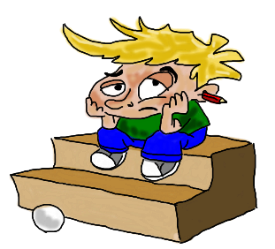 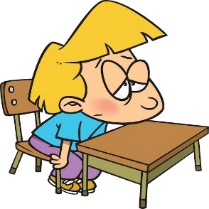                                                                     Miha